Laboratory Information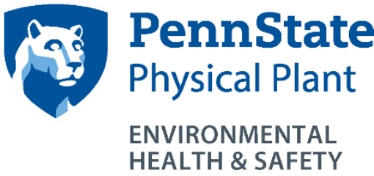 Room		Building	asdfEnvironmental Health and Safety - January 2009NameOffice PhoneHome PhoneNameOffice PhoneHome PhoneNameOffice PhoneHome PhoneOther Emergency ContactsName	Office Phone	Home PhoneOther Emergency ContactsOther Emergency Contacts